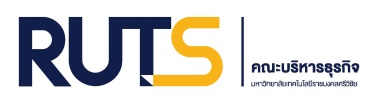 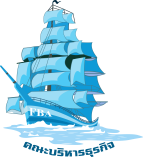 แบบฟอร์มบันทึกการทำกิจกรรมเสริมหลักสูตรกิจกรรมจิตอาสา (ด้านบังคับ)ชื่อ-สกุล.........................................................................ชั้นปีที่........................รหัสนักศึกษา..................................................สาขา.........................................      ข้าพเจ้าขอยืนยันว่าข้อมูลข้างต้น ข้าพเจ้าได้เข้าร่วมกิจกรรมจิตอาสาตามรายละเอียดดังกล่าวจริง รวมจำนวนทั้งสิ้น....................ชั้วโมง   ลงชื่อ..................................................นักศึกษา                                                                    (...........................................................)                                                                 วันที่............../................../..............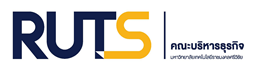 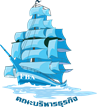 แบบฟอร์มบันทึกการทำกิจกรรมเสริมหลักสูตรกิจกรรมจิตอาสา (ด้านบังคับ)ชื่อ-สกุล.........................................................................ชั้นปีที่........................รหัสนักศึกษา..................................................สาขา.........................................      ข้าพเจ้าขอยืนยันว่าข้อมูลข้างต้น ข้าพเจ้าได้เข้าร่วมกิจกรรมจิตอาสาตามรายละเอียดดังกล่าวจริง รวมจำนวนทั้งสิ้น....................ชั้วโมง                                                                                                                               ลงชื่อ..................................................นักศึกษา                                                                     (...............................................................)                                                                  วันที่............../................../..............ลำดับชื่อกิจกรรม/โครงการวันที่ร่วมกิจกรรมจำนวนชั่วโมงหน่วยงานที่จัดลายเซ็นผู้รับรองลำดับชื่อกิจกรรม/โครงการวันที่ร่วมกิจกรรมจำนวนชั่วโมงหน่วยงานที่จัดลายเซ็นผู้รับรอง